        ПРОЕКТ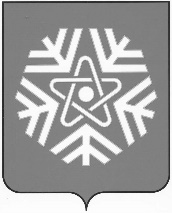 администрация  снежинского  городского  округаПОСТАНОВЛЕНИЕ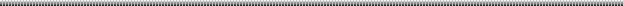 О выявлении правообладателейранее учтенного объектанедвижимостиВ соответствии со статьей 69.1 Федерального закона от 13.07.2015 № 218-ФЗ «О государственной регистрации недвижимости», на основании договора № 978 безвозмездной передачи квартир в собственность граждан от 02.11.1992 г., а так же на основании свидетельства о праве на наследство по завещанию от 22.02.1995 г., руководствуясь статьями 34, 39 Устава муниципального образования «Город Снежинск»,ПОСТАНОВЛЯЮ:В отношении жилого помещения с кадастровым номером 74:40:0101002:534, площадью 53,2 кв. м, местоположение: Челябинская обл., г. Снежинск, улица Васильева, дом 14, квартира 27, в качестве его правообладателей, владеющих данным жилым помещением недвижимости на праве общей долевой собственности, выявлен:Сорокина Екатерина Владимировна, 		 года рождения, паспорт гражданина Российской Федерации серия 		 № 		, выдан									, СНИЛС 			  , адрес регистрации по месту жительства: 														.Право собственности Сорокиной Екатерины Владимировны на указанный в пункте 1 настоящего постановления объект недвижимости подтверждается договором № 978 безвозмездной передачи квартир в собственность граждан от 02.11.1992, зарегистрированным в БТИ 15.10.1992, а так же свидетельством о праве на наследство по завещанию от 22.02.1995, зарегистрированным в БТИ 09.03.1995. Отделу жилья и социальных программ администрации города Снежинска направить в орган регистрации прав настоящее постановление, заявление о внесении в Единый государственный реестр недвижимости сведений о правообладателе ранее учтенного объекта недвижимости и иные документы, необходимые для внесения изменений в сведения Единого государственного реестра недвижимости.4. Контроль за выполнением настоящего постановления возложить на заместителя главы городского округа Д.А. Шарыгина.Глава Снежинского городского округа 							                  А.С. Пульников   от№